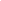 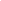 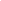 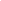 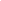 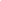 Faaliyet no: 1Faaliyetin Adı: Sebze  çorbası yapalım Kapsamı: okuldaki bütün öğrenciler Faaliyet kapsamında yapılan çalışmalar: Okuldaki tüm öğrenciler ve özel eğitim öğrencilerinin katılımıyla  ‘’sebze çorbası yapalım’’ etkinliği yapıldı.İçeriği:Belirlenen malzeme listesiyle öğrenciler sebze çorbaları yaptı.Amacı: Okulumuzdaki farklı engel türlerine sahip öğrencilerin diğer öğrencilerle ortak bir çalışmaya katkıda bulunmasıÖğrencilerin okul dışı çalışmalarına katılımına teşvik edilmesiBağımsız yaşam becerilerini geliştirmekHedef kitlesi:  Okuldaki bütün öğrencilerKatılımcı sayısı: Faaliyetin ilişkili olduğu Stratejik Plan hedefi: Faaliyet: Özel eğitim öğrencileri ve diğer öğrencilerin katılımıyla yapılan etkinlikTema 2: Eğitim ve öğretimde kalitenin artırılmasıStratejik Amaç 1:Özel eğitim gerektiren bireylerin okula uyumunu arttırmak ve normal eğitim öğretime devam eden öğrencilerle kaynaşmasını sağlamaya yönelik çalışmalar yapılacaktır.Stratejik Hedef 1.2.Her yerde eğitim ilkesinden hareketle öğrencilerimizin çevresiyle uyumlu bireyler olması ve sosyal gelişimine katkıda bulunmak amacıyla okul dışı etkinliklere önem verilecek ve bu doğrultuda planlamalar yapılacaktır. Öğrencilerin sosyalleşmesi ,öz güvenlerinin gelişmesi, aktifleşmesi ve okul dışı öğrenmelerin desteklenmesi amacıyla faaliyetler planlanacaktır.Durum: tamamlandıSonuç: okuldaki bütün öğrenciler bu çalışmayla çok güzel vakit geçirdiler.Yapılan çalışmalr okulun sosyal medya hesaplarında paylaşılarak hem veliler hem de öğrenciler tarafından çok beğenildi.Notlar:1) Yapılan faaliyetlerle ilgili görseller varsa onlar da raporun o faaliyetle ilgili alanına mutlaka eklenmelidir.2) Yukarıda bir faaliyetle ilgili olarak verilen örnek uygulama Okul/Kurum tarafından yapılan tüm faaliyetler için mümkünse her bir sayfada ayrı ayrı uygulanmalıdır.3) Yapılan faaliyetlerin Okul/Kurum Stratejik Planında yer alan Temalar, Stratejik Amaçlar ve Stratejik Hedeflerle ilişkisi mutlaka yazılmalıdır.4) Okul/Kurum Stratejik Planlarının Performans Göstergeleri tablolarında yer alan ve 2019-2023 Hedeflerini içeren sayısal hedeflerle ilgili alanların bu Faaliyet Raporu kapsamında doldurularak gönderilmesi beklenmemektedir.5) Faaliyet Raporu tamamlandıktan sonra raporun en sonuna raporu hazırlayan sorumluların ve Okul/Kurum müdürünün adı soyadı ve imzası eklenmelidir.